          Associazione     PRO LOCO CANOVE                   Turistica	 Via XXV Aprile, 23  			 36010 CANOVE DI ROANA (VI)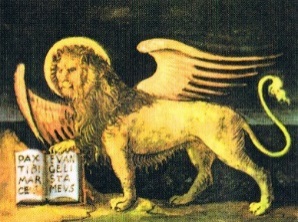 	  Tel. 0424 /692125   Fax 0424 /692125	  E- Mail prolococanove@tiscali.it   C.F. 93004080243  P.IVA 023451902492° MERCATINO Opere del proprio ingegno (o proprie mani)29 luglio e 05 agosto 2018Apertura al pubblico dalle ore 09 alle 19Per espositori arrivo previsto dalle ore 07,30Scheda di partecipazioneIo sottoscritto ____________________________________________________________________residente in via ___________________________________________________________________CAP________________ Città ________________________________________________________Telefono (obbligatorio)  ____________________________________________________________e-mail __________________________________________________________________________CHIEDEDi partecipare al 2° mercatino del giorno 29/07/2018 e 05/08/2018 a Canove dalle ore 07,30 (presenza per assegnazione piazzole) alle ore 19 con esposizione e vendita dei seguenti prodotti: ________________________________________________________________________________________________________________________________________________________________________________________________________________________________________________Spazio disponibile per piazzola: m 3x4 standardLe adesioni via mail a prolococanove@tiscali.itO via fax al numero 0424 692125Il costo dell’iscrizione è di € 20,00 per tutte due le giornate.Per quanto non previsto dalla presente scheda valgono le disposizioni di legge in materia. La Pro Loco si impegna a valutare la partecipazione in base allo spazio disponibile.Firma_________________________________________________________